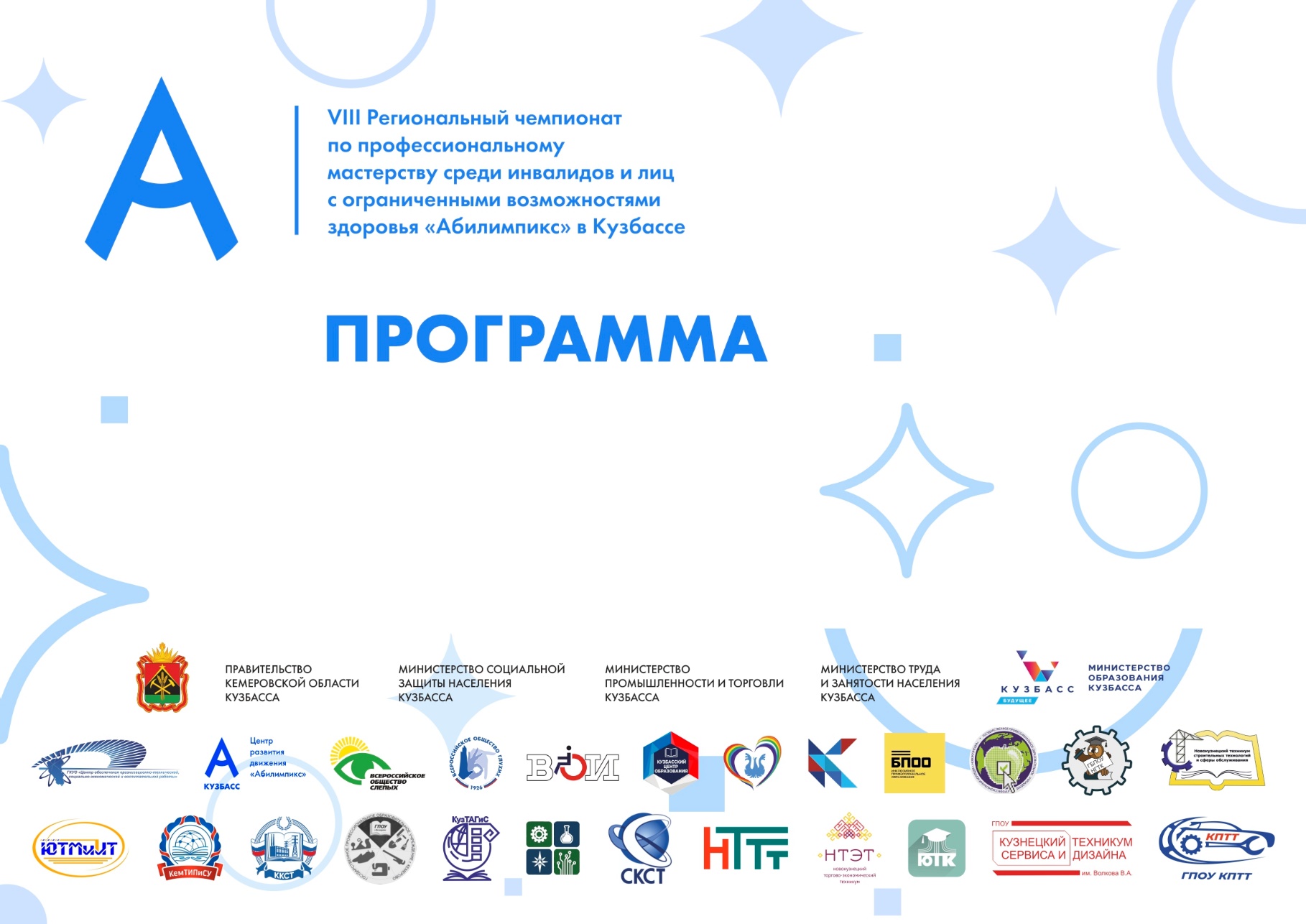 ОГЛАВЛЕНИЕОсновные мероприятия чемпионата ………………………………..……………………….…….…. 2Открытие чемпионатаЗакрытие чемпионатаРабота конкурсных площадок …………………………………………………………..…...…………… 3(Наименование компетенции) ……………………………….………………………………….……. 3Деловая программа ……………………………..…………….…………………………….…………….. 4-12Профориентационная работа ……………………………………………………………………….. 13Кураторы направлений ………..…………………………….…………………………………….…………13ОСНОВНЫЕ МЕРОПРИЯТИЯ ЧЕМПИОНАТАРАБОТА КОНКУРСНЫХ ПЛОЩАДОКГБПОУ НГТК им. В.Ф. Кузнецова Компетенция «Эксперт по качеству»РАБОТА КОНКУРСНЫХ ПЛОЩАДОКГБПОУ НГТК им. В.Ф. Кузнецова Компетенция «Диспетчер автомобильного транспорта»РАБОТА КОНКУРСНЫХ ПЛОЩАДОКГБПОУ НГТК им. В.Ф. Кузнецова Компетенция «Специалист по подбору персонала»ДЕЛОВАЯ ПРОГРАММАКУРАТОРЫ НАПРАВЛЕНИЙВремя проведенияМероприятие18 марта18 мартаЦеремония открытия18-19 марта18-19 марта8.00 -19.00Работа конкурсных площадок по компетенциям 19 марта19 марта8.00 -19.00Деловая программа27 марта27 марта15.00 -16.00Церемония закрытия КАТЕГОРИЯ «ЩКОЛЬНИКИ»КАТЕГОРИЯ «ЩКОЛЬНИКИ»КАТЕГОРИЯ «ЩКОЛЬНИКИ»КАТЕГОРИЯ «ЩКОЛЬНИКИ»дата 19.04.2023дата 19.04.2023дата 19.04.2023дата 19.04.2023МероприятиеВремяМесто проведенияОтветственныйЗаезд участников, экспертов. Регистрация участников. Жеребьёвка7:30 8:00Фойе (ул. Зыряновская,99, корпус 3)Годлевская О.А.Шушкова Р.С.Брифинг участников и экспертов (инструктаж по технике безопасности, разбор задания, подписание протоколов участниками). Знакомство с рабочим местом8:30 – 09:30Кабинет  3-120Селиванов В.Д.Мильяшенко О.Н.Завтрак09:30 – 10:00БуфетЧерепанов А.Е.Модуль 110:00 – 11:00Кабинет 3-120Обед11.00-11.30БуфетЧерепанов А.Е.Модуль 211:30 – 12:30Кабинет 3-120Уборка рабочего места участниками12:30 –12:45Кабинет 3-120Работа экспертной группы12:45 - 13:15Кабинет 3-120Торжественное подведение итогов (выдача сертификатов участников)13:15-13:30Кабинет 3-120КАТЕГОРИЯ «СТУДЕНТЫ»КАТЕГОРИЯ «СТУДЕНТЫ»КАТЕГОРИЯ «СТУДЕНТЫ»КАТЕГОРИЯ «СТУДЕНТЫ»дата 19.04.2023дата 19.04.2023дата 19.04.2023дата 19.04.2023МероприятиеВремяМесто проведенияОтветственныйЗаезд участников, экспертов. Регистрация участников. Жеребьёвка13:00 – 13:15Фойе (ул. Зыряновская,99, корпус 3)Годлевская О.А.Шушкова Р.С.Брифинг участников и экспертов (инструктаж по технике безопасности, разбор задания, подписание протоколов участниками). Знакомство с рабочим местом13:15-13:30Кабинет 3-120Селиванов В.Д.Мильяшенко О.Н.Модуль 113:30 – 14:30Кабинет 3-120Модуль 214:30 – 15:30Кабинет 3-120Обед15.30-16.00БуфетЧерепанов А.Е.Модуль 316:00 – 17:00Кабинет 3-120Модуль 417:00 – 18:00Кабинет 3-120Уборка рабочего места участниками18:00 –18:15Кабинет 3-120Работа экспертной группы18:15 - 18:45Кабинет 3-120Торжественное подведение итогов (выдача сертификатов участников)18:45-19:00Кабинет 3-120КАТЕГОРИЯ «СТУДЕНТЫ»КАТЕГОРИЯ «СТУДЕНТЫ»КАТЕГОРИЯ «СТУДЕНТЫ»КАТЕГОРИЯ «СТУДЕНТЫ»дата 18.04.2023дата 18.04.2023дата 18.04.2023дата 18.04.2023МероприятиеВремяМесто проведенияОтветственныйЦеремония открытия чемпионата10.00-10.40г. Новокузнецк, ул. Зыряновская д. 99, корпус 3Карманова Д.Л.Заезд участников, экспертов. Регистрация участников. Жеребьёвка8:30 -9:00Фойе (ул. Зыряновская,99, корпус 3)Годлевская О.А.Грицай А.А.Брифинг участников и экспертов (инструктаж по технике безопасности, разбор задания, подписание протоколов участниками). Знакомство с рабочим местом9:30 – 10:30Кабинет 3-104Вараксина О.А.Волочай А.Г.Завтрак10:30 – 11:00БуфетЧерепанов А.Е.Модуль 1.  11:00-13:00Кабинет 3- 104Модуль 2. 13:30-16:30Кабинет 3- 104Обед15:30-16:00БуфетЧерепанов А.Е.Уборка рабочего места17:00-17:15Кабинет 3- 104Работа экспертной группы17:15-17:45Кабинет 3- 105Торжественное подведение итогов (выдача сертификатов участников)17:45-18:00Кабинет 3- 104КАТЕГОРИЯ «ШКОЛЬНИКИ»КАТЕГОРИЯ «ШКОЛЬНИКИ»КАТЕГОРИЯ «ШКОЛЬНИКИ»КАТЕГОРИЯ «ШКОЛЬНИКИ»дата 19.04.2023дата 19.04.2023дата 19.04.2023дата 19.04.2023МероприятиеВремяМесто проведенияОтветственныйЗаезд участников, экспертов. Регистрация участников. Жеребьёвка8:00 -08:30Фойе (ул. Зыряновская,99, корпус 3)Годлевская О.А.Грицай А.А.Брифинг участников и экспертов  (инструктаж по технике безопасности, разбор задания, подписание протоколов участниками). Знакомство с рабочим местом08:30-9:00Кабинет  3-104Вараксина О.А.Волочай А.Г.Завтрак8:00 -08:30БуфетЧерепанов А.Е.Модуль 1.  09:00-11:00Кабинет 3- 104Уборка рабочего места участниками11:00 –11:15Кабинет 3- 104Работа экспертной группы11:00 - 11:30Кабинет 3- 104Торжественное подведение итогов (выдача сертификатов участников)11:30-12:00Кабинет 3- 104Обед12:00 – 12:30БуфетЧерепанов А.Е.КАТЕГОРИЯ «СПЕЦИАЛИСТЫ»КАТЕГОРИЯ «СПЕЦИАЛИСТЫ»КАТЕГОРИЯ «СПЕЦИАЛИСТЫ»КАТЕГОРИЯ «СПЕЦИАЛИСТЫ»дата 19.04.2023дата 19.04.2023дата 19.04.2023дата 19.04.2023МероприятиеВремяМесто проведенияОтветственныйЗаезд участников, экспертов. Регистрация участников. Жеребьёвка12:00 – 12:15Фойе (ул. Зыряновская,99, корпус 3)Годлевская О.А.Грицай А.А.Брифинг участников и экспертов  (инструктаж по технике безопасности, разбор задания, подписание протоколов участниками). Знакомство с рабочим местом12:15-12:30Кабинет 3-104Вараксина О.А.Волочай А.Г.Модуль 1.  12:30 – 14:30Кабинет 3- 104Модуль 2. 14:45 – 16:45Кабинет 3- 104Работа экспертной группы16:45 – 17:15Кабинет 3- 105Ужин17:15 – 17:45БуфетЧерепанов А.Е.Торжественное подведение итогов (выдача сертификатов участников)17:45-18:00Кабинет 3- 104КАТЕГОРИЯ «ШКОЛЬНИКИ»КАТЕГОРИЯ «ШКОЛЬНИКИ»КАТЕГОРИЯ «ШКОЛЬНИКИ»КАТЕГОРИЯ «ШКОЛЬНИКИ»дата 18.04.2023дата 18.04.2023дата 18.04.2023дата 18.04.2023МероприятиеВремяМесто проведенияОтветственныйЦеремония открытия чемпионата10.00-10.40г. Новокузнецк, ул. Зыряновская д. 99, корпус 3Карманова Д.Л.Заезд участников, экспертов. Регистрация участников. Жеребьёвка8:30 -9:00Кабинет 3-103Годлевская О.А.Метелева Т.В.Брифинг участников и экспертов (инструктаж по технике безопасности, разбор задания, подписание протоколов участниками). Знакомство с рабочим местом9:30 – 10:30Кабинет 3-103Савина А.А.Завтрак10:30 – 11:00БуфетЧерепанов А.Е.Модуль A11:00 – 12:00Кабинет 3-103Савина А.А.Модуль В12:15 – 13:15Кабинет 3-103Савина А.А.Модуль D	13:30-14:30Кабинет 3-103Савина А.А.Обед14:30-15:00БуфетЧерепанов А.Е.Уборка рабочего места15:00-15:15Кабинет 3-103Савина А.А.Работа экспертной группы15:15-16:30Кабинет 3-103Савина А.А.Торжественное подведение итогов (выдача сертификатов участников)16:30-17:00Кабинет 3-103Савина А.А.КАТЕГОРИЯ «СТУДЕНТЫ»КАТЕГОРИЯ «СТУДЕНТЫ»КАТЕГОРИЯ «СТУДЕНТЫ»КАТЕГОРИЯ «СТУДЕНТЫ»дата 19.04.2023дата 19.04.2023дата 19.04.2023дата 19.04.2023МероприятиеВремяМесто проведенияОтветственныйЗаезд участников, экспертов. Регистрация участников. Жеребьёвка8:30 -9:00Кабинет 3-103Годлевская О.А.Метелева Т.В.Брифинг участников и экспертов (инструктаж по технике безопасности, разбор задания, подписание протоколов участниками). Знакомство с рабочим местом9:30 – 10:30Кабинет 3-103Савина А.А.Завтрак10:30 – 11:00БуфетЧерепанов А.Е.Модуль A,В11:00-13:00Кабинет 3-103Савина А.А.Модуль С,Д13:30-15:30Кабинет 3-103Савина А.А.Обед15:30-16:00БуфетЧерепанов А.Е.Уборка рабочего места16:00-16:15Кабинет 3-103Савина А.А.Работа экспертной группы16:15-16:30Кабинет 3-103Савина А.А.Торжественное подведение итогов (выдача сертификатов участников)16:30-17:00Кабинет 3-103Савина А.А.ГБПОУ НГТК им. В.Ф. КузнецоваГБПОУ НГТК им. В.Ф. КузнецоваГБПОУ НГТК им. В.Ф. КузнецоваГБПОУ НГТК им. В.Ф. КузнецоваДатаВремяМероприятияМесто проведения19.04.202311.00Мастер-класс "Я - профессионал"г. Новокузнецк, ул. Зыряновская д. 99, корпус 319.04.2023Ярмарки вакансий учебных и рабочих мест для инвалидов и лиц с ограниченными возможностями здоровьяг. Новокузнецк, ул. Зыряновская д. 99, корпус 3Ф.И.О.ДолжностьПоручениеСот. телефонТеплякова Елена Борисовна  Зам. директора по УМиНРОтветственный за организацию конкурсной площадки, руководитель информационной группы8-909-509-34-26Годдевский Дмитрий СергеевичНачальник информационного отделаОтветственный за работу со СМИ, Фото-видеосъёмка8-913-424-97-84Годлевская Олеся АлександровнаПедагог-психологОтветственный за волонтёрский отряд, Ответственный за профориентационную работу со школьниками8-951-181-01-31Карманова Дарья ЛеонидовнаЗам. Директора по УВРОтветственный за организацию деловой программы8-913-426-30-53Черепанов Андрей ЕвгеньевичЗам.директора по АХЧОтветственный за организацию питания8-905-904-85-34